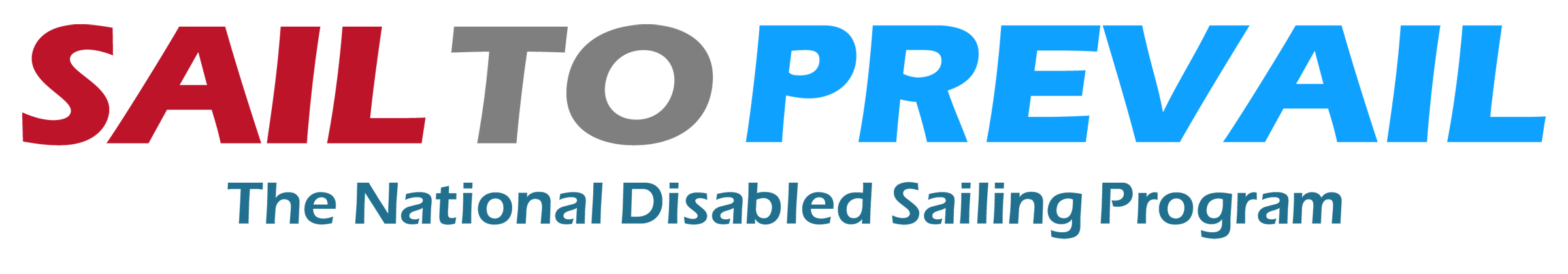 and the Harvard Varsity Sailing Team2019 Registration FormSeptember: Tuesday or Thursday - Sailing on the Charles River!With any questions please contact: (401) 849-8898       sailingdirector@sailtoprevail.orgTODAY’S DATE _______________	LOCATTION of DOCKS:  45 Memorial Drive, Cambridge, MA.                	TIME:  3:30 to 5:30 p.m.PARTICIPANT CONTACT INFORMATION:	Please PRINT CLEARLY.  	(Your personal information is kept confidential.)Participant (Sailor) 	Name	_______________________________________________________________________	Address	_______________________________________________________________________	City	__________________________________ State ________ Zip ____________________Sailor info (for updates)	Email _______________________________________ Phone_____________________Primary Care Physician Name	____________________________________________ Phone _____________________Emergency Contact Name	____________________________________________ Phone _____________________PARTICIPANT (SAILOR) PROFILE:Age _____    Date of Birth:________________   	What is your disability?______________________________________MEDICATION:  Will you, the participant/sailor, need medication for your disability during a two-hour sail?		  No.  	  Yes:  Please explain: ______________________________________________________________EXPERIENCE:  Have you participated in Sail To Prevail programs before? 	  Yes 	  No, this is my first time at STP.	Sailing Skill Level: 		Beginner		Intermediate		“Seasoned Salt”This participant requires supervision or assistance:I am accompanying a disabled participant (Please check this box if you are a parent, therapist, sailing but not disabled yourself.)I have read and signed the “Waiver of Liability.” (Please submit the Waiver of Liability with this Registration Form. Each person who sails needs to have a current-year Waiver of Liability and Registration on file with Sail To Prevail.)Sail To Prevail  -  PO Box 1264, Newport, RI 02840  -  401-849-8898 -  For further details, contact: sailingdirector@sailtoprevail.org